                                                        Rev: 01/04/1710 Lower Britwell Road, Burnham, Berks, SL2 2NJOfsted Reg. No: 105631 www.oratorymontessori.com e-mail: manager@oratorymontessori.com   Tel/Fax: 01628 665621* Where two or more children attend Nursery, a 10% discount will be applied to the fees of the elder child. When the siblings attend 5 full days per week, an extra 10% discount will apply to the fees of the youngest child. The maximum discount the nursery gives for full time siblings is 20% (between them). In the exceptional case of one or both parents work for the NHS an extra 5% will also apply on one of the invoices. Elder child. We don’t combine discounts, in other words, they’re not cumulative. Prove of work (such as contract or last pay slip from NHS) should be provided to the nursery manager to approve the discount. Discounts are not applied in retrospect.Prices include all meals, snacks and drinks. The nursery also provides nappies, wipes/cotton wool and Sudocream.*To receive the full 15 hours of free entitlement, children should attend a minimum of five sessions a week. The free education starts the term after the child’s third birthday. Please ask for a fee estimate with funding. Parents with children eligible for the free nursery education should pay for all snacks, meals, drinks and nappies, unless they provide their own.You can use your funded hours over the 38 weeks of the school year and pay private fees during school holidays or you can spread your funding hours across the 12 months of the year and pay a smaller fixed monthly fee (example: children attending five sessions or more could take up to their full 570 hours’ annual entitlement, receiving 47.5 hours of free education per month.)Parents must provide baby milk and a spare of clothing (clearly labelled with the child’ name).All fees must be paid monthly in advance by the 10th of the month.We accept payments by most Childcare Vouchers, Direct Debit or Standing Orders. We don’t accept Cash.The Nursery is closed on Bank/Public holidays and for a period of five days over Christmas. Fees are not charged for these days.Extra session should be booked with the Nursery Manager and paid in advance at rate of £7.50 per hour. All meals and snacks are included.A written notice of one month is required to terminate a child’s agreement or change of sessions attended.We believe in a Green Environment: All Nursery Newsletters, Invoices, Statements and all the correspondence will be sent by e-mail or a hard copy can be downloaded from the website.If you would like to enrol your child, please completed the registration form and return it to us with a payment of £150 (Deposit & Registration Fees). For more details, please read our Fees Policy & EYFE Term and ConditionsFEES FROM SEPTEMBER 2016 TO AUGUST 2017FEES FROM SEPTEMBER 2016 TO AUGUST 2017FEES FROM SEPTEMBER 2016 TO AUGUST 2017FEES FROM SEPTEMBER 2016 TO AUGUST 2017FEES FROM SEPTEMBER 2016 TO AUGUST 2017FEES FROM SEPTEMBER 2016 TO AUGUST 2017SessionTime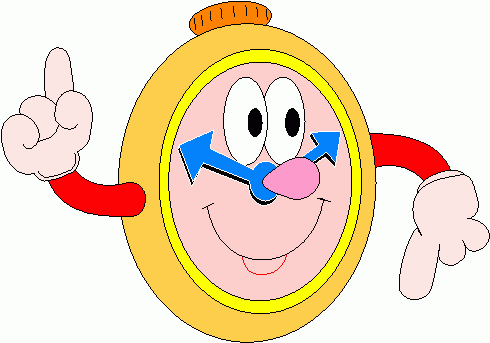 0-2 years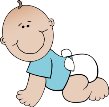 2-3 years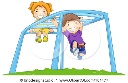 3-5 years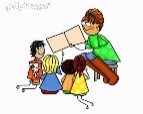 3-5 years with freefundingHalf Day8-1 or 1-6£36£35£34£18.40 – 3 hoursSchool Day8-4£54£53£52£20.80 – 6 hoursFull Day8-6£60£58£56£24.80 – 6 hoursFree Funded Session 8 to 11 or1 to 4Please note – there is a charge of £3 per session for meals, drinks, nappies, etc, provided by the nurseryPlease note – there is a charge of £3 per session for meals, drinks, nappies, etc, provided by the nurseryPlease note – there is a charge of £3 per session for meals, drinks, nappies, etc, provided by the nurseryFreeRegistration fee: £50 per child. Fully funded children don’t pay the registration fee, but deposit applies.Deposit: £100 per child, refundable at the end of the agreement. Registration fee: £50 per child. Fully funded children don’t pay the registration fee, but deposit applies.Deposit: £100 per child, refundable at the end of the agreement. Registration fee: £50 per child. Fully funded children don’t pay the registration fee, but deposit applies.Deposit: £100 per child, refundable at the end of the agreement. Registration fee: £50 per child. Fully funded children don’t pay the registration fee, but deposit applies.Deposit: £100 per child, refundable at the end of the agreement. Registration fee: £50 per child. Fully funded children don’t pay the registration fee, but deposit applies.Deposit: £100 per child, refundable at the end of the agreement. *Registration fees,  Deposit andDiscounts:10% Siblings: Discount applies to the fees of the older child. Children should attend the same    amount of sessions10% Siblings: Discount applies to the fees of the older child. Children should attend the same    amount of sessions10% Siblings: Discount applies to the fees of the older child. Children should attend the same    amount of sessions10% Siblings: Discount applies to the fees of the older child. Children should attend the same    amount of sessions10% Siblings: Discount applies to the fees of the older child. Children should attend the same    amount of sessions10% Monthly reduction for Full Day sessions children Monday to Friday 10% Monthly reduction for Full Day sessions children Monday to Friday 10% Monthly reduction for Full Day sessions children Monday to Friday 10% Monthly reduction for Full Day sessions children Monday to Friday 10% Monthly reduction for Full Day sessions children Monday to Friday 5% Monthly reduction for School Day or Half Day sessions children Monday to Friday5% Monthly reduction for School Day or Half Day sessions children Monday to Friday5% Monthly reduction for School Day or Half Day sessions children Monday to Friday5% Monthly reduction for School Day or Half Day sessions children Monday to Friday5% Monthly reduction for School Day or Half Day sessions children Monday to Friday5% NHS5% NHS5% NHS5% NHS5% NHS